Prof. Ángel Gil de Miguel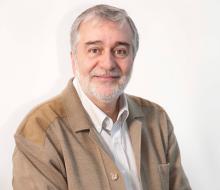 Catedrático de Medicina Preventiva y Salud Pública de la Universidad Rey Juan Carlos Directo del Departamento de Especialidades Médicas y Salud Pública de la URJC.Director de la Cátedra de Innovación y Gestión Sanitaria de la Universidad Rey Juan Carlos. Director de la Cátedra de Investigación en Vacunas de la URJC. Puestos docentes desempeñados con anterioridadVicerrector de Ordenación Académica y Profesorado de la Universidad Rey Juan Carlos.Coordinador del Programa de Doctorado de Epidemiología y Salud Pública de la Facultad de Ciencias de la Salud de la Universidad Rey Juan Carlos.Director del Departamento de Ciencias de la Salud I.Director del Departamento de Medicina Preventiva y Salud Pública e Inmunología y Microbiología Médicas.Director del Master de Calidad Asistencial, Título Propio de la Universidad Rey Juan Carlos.Director del Máster Oficial de Postgrado en Epidemiología y Salud Pública de la Universidad Rey Juan Carlos.Director del Master en Formación y Gestión en Medicina Humanitaria.Decano de la Facultad de Ciencias de la Salud de la Universidad Rey Juan Carlos.Vicerrector de Cooperación al Desarrollo, Voluntariado y Sostenibilidad de la Universidad Rey Juan Carlos.Publicaciones (Periodo 1986-2019)Artículos de revistas: 117Colaboraciones en obras colectivas: 10Libros: 4Tesis: 1Tesis dirigidas (40)Artículos de revistasInpatient hospital fatality related to coding (ICD-9-CM) of the influenza diagnosis in Spain (2009-2015). San-Román-Montero JM, Gil Prieto R, Gallardo Pino C, Hinojosa Mena J, Zapatero Gaviria A, Gil de Miguel A. 	BMC infectious diseases. 2019 Aug 7;19(1):700.Hand hygiene compliance with hydroalcoholic solutions in medical students. Cross-sectional study. Rodríguez-Villar D, Del-Moral-Luque JA, San-Román-Montero J, Gil-de-Miguel A, Rodríguez-Caravaca G, Durán-Poveda M. Revista espanola de quimioterapia. Epub 2019 Apr 4. 2019 Jun;32(3):232-237.Treat-to-Target Strategy in Patients with Rheumatoid Arthritis: Audit of Adherence from Real World Clinical Data. Andréu JL, Martín MA, Corominas H, Pérez-Venegas JJ, Román-Ivorra JA, Sánchez-Alonso F, Gil de Miguel Á. Reumatol Clin. 2019 Dec 24. pii: S1699-258X(19)30166-4. doi: 10.1016/j.reuma.2019.10.006. [Epub ahead of print] English, Spanish. Epidemiology of hepatitis C virus infection in a country with universal access to direct-acting antiviral agents: Data for designing a cost-effective elimination policy in Spain. Crespo J, Cuadrado A, Perelló C, Cabezas J, Llerena S, Llorca J, Cedillo S, Llop E, Escudero MD, Hernández Conde M, Puchades L, Redondo C, Fortea JI, Gil de Miguel A, Serra MA, Lazarus JV, Calleja JL. 	J Viral Hepat. 2019 Nov 22. doi: 10.1111/jvh.13238. [Epub ahead of print]Differences between diabetic and non-diabetic patients with community-acquired pneumonia in primary care in Spain. Arias Fernández L, Pardo Seco J, Cebey-López M, Gil Prieto R, Rivero-Calle I, Martinon-Torres F, Gil de Miguel Á; NEUMOEXPERTOS group, Martinón-Torres F, Vargas D, Mascarós E, Redondo E, Díaz-Maroto JL, Linares-Rufo M, Gil A, Molina J, Ocaña D, Rivero-Calle I. BMC Infect Dis. 2019 Nov 15;19(1):973. doi: 10.1186/s12879-019-4534-x.Magnetic resonance imaging assessment in patients with axial spondyloarthritis: development of checklists for use in clinical practice. 	Almodóvar R, Bueno Á, Batlle E, Beltrán-Catalán E, Bernabeu D, Castro Copete C, Cepero A, Crespo C, Díez F, Fernández-Carballido C, García Lorente F, Gil De Miguel A, Juanola X, Linares L, Montero Pérez-Barquero R, Castro C, Moreno Ramos MJ, Moreno M, Navarro-Compán V, Pack C, Quiles C, Veintemillas M, Zarco P. Rheumatol Int. 2019 Dec;39(12):2119-2127. doi: 10.1007/s00296-019-04441-2. Epub 2019 Sep 18.Paediatric hospitalizations due to whooping cough in Spain (1997-2017). Gil-Prieto R, Walter S, San-Román-Montero J, Marín-García P, González-Escalada A, Gil-de-Miguel A. Vaccine. 2019 Oct 8;37(43):6342-6347. doi: 10.1016/j.vaccine.2019.09.017. Epub 2019 Sep 13.Design and validation of a questionnaire on the attitudes of health professionals towards the official recommendation of influenza vaccination]. Fernández-Prada M, González-Cabrera J, Gil de Miguel Á, Huerta-González I. Rev Esp Salud Publica. 2019 Apr 24;93. pii: e201904023. Spanish. Impact of the MMR vaccine on the incidence of mumps in the Community of Madrid and evaluation of the effectiveness of the Jeryl-Lynn strain. Years 1998-2016. 	Latasa P, Ordobás M, Garrido-Estepa M, Sanz JC, Gil de Miguel A, García-Comas L. 	Med Clin (Barc). 2019 Oct 11;153(7):276-280. doi: 10.1016/j.medcli.2019.01.012. Epub 2019 Mar 8. English, Spanish. Food poisoning caused by scombroids: A case-control study. 	Rodríguez-Caravaca G, Hijas-Gómez AI, Tejedor-Alonso MÁ, Del-Moral-Luque JA, Delgado-Iribarren A, Valverde-Cánovas JF, Gil-de-Miguel Á. J Infect Public Health. 2019 Jul - Aug;12(4):591-593. doi: 10.1016/j.jiph.2018.09.010. Epub 2018 Oct 17.Impacto de la vacuna triple vírica sobre la incidencia de la parotiditis en la Comunidad de Madrid y evaluación de la efectividad de la cepa Jeryl-Lynn entre 1998 y 2016. Pello Latasa, María Ordobás Gavín, Macarena Garrido Estepa, Juan Carlos Sanz, Ángel Gil de Miguel, Luis García Comas. Medicina clínica, ISSN 0025-7753, Vol. 153, Nº. 7, 2019, págs. 276-280. Adherencia a la higiene de manos con soluciones hidroalcohólicas en estudiantes de medicina. Estudio descriptivo transversal. Diego Rodríguez Villar, Juan Antonio del Moral Luque, Jesús San Román Montero, Ángel Gil de Miguel, Gil Rodríguez Caravaca, Manuel Durán Poveda. Revista Española de Quimioterapia, ISSN-e 0214-3429, Vol. 32, Nº. 3 (Junio 2019), 2019, págs. 232-237. El nuevo calendario vacunal oficial del adulto no contempla la prevención de la neumonía neumocócica. E. Redondo Margüello, Irene Rivero Calle, E. Mascarós, José Luis Díaz Maroto, Manuel Linares Rufo, Ángel Gil de Miguel, Jesús Molina París, I. Jimeno Sanz, Daniel Ocaña, José Enrique Yuste, Federico Martinón Torres. Revista Española de Quimioterapia, ISSN-e 0214-3429, Vol. 32, Nº. 3 (Junio 2019), 2019, págs. 281-283.Surgical site infection incidence and risk factors in knee arthroplasty: A 9-year prospective cohort study at a university teaching hospital in Spain. Hijas-Gómez AI, Lucas WC, Checa-García A, Martínez-Martín J, Fahandezh-Saddi H, Gil-de-Miguel Á, Durán-Poveda M, Rodríguez-Caravaca G. Am J Infect Control. 2018 Dec;46(12):1335-1340. doi: 10.1016/j.ajic.2018.06.010. Epub 2018 Jul 17.Effectiveness and impact of a single-dose vaccine against chickenpox in the community of Madrid between 2001 and 2015. Latasa P, Gil de Miguel A, Barranco Ordoñez MD, Rodero Garduño I, Sanz Moreno JC, Ordobás Gavín M, Esteban Vasallo M, Garrido-Estepa M, García-Comas L. Hum Vaccin Immunother. 2018;14(9):2274-2280. doi: 10.1080/21645515.2018.1475813. Epub 2018 Jun 22.The public health value of vaccination for seniors in Europe. 	Esposito S, Franco E, Gavazzi G, de Miguel AG, Hardt R, Kassianos G, Bertrand I, Levant MC, Soubeyrand B, López Trigo JA. Vaccine. 2018 May 3;36(19):2523-2528. doi: 10.1016/j.vaccine.2018.03.053. Epub 2018 Apr 1. Review.Weather conditions and their effect on seasonality of incident osteoporotic hip fracture. Mazzucchelli R, Crespí-Villarías N, Pérez-Fernández E, Durbán Reguera ML, Guzón Illescas O, Quirós J, García-Vadillo A, Carmona L, Rodriguez-Caravaca G, Gil de Miguel A. Arch Osteoporos. 2018 Mar 15;13(1):28. doi: 10.1007/s11657-018-0438-4.Hospitalization burden associated with malignant neoplasia and in situ carcinoma in vulva and vagina during a 5-year period (2009-2013) in Spain: An epidemiological study. 	López N, Gil-de-Miguel Á, Pascual-García R, Ramón Y Cajal JM, Gil-Prieto R. 	Papillomavirus Res. 2018 Jun;5:80-86. doi: 10.1016/j.pvr.2018.02.001. Epub 2018 Feb 16.
Reduction in the burden of hospital admissions due to cervical disease from 2003-2014 in Spain. López N, Gil-de-Miguel Á, Pascual-García R, Gil-Prieto R. Hum Vaccin Immunother. 2018 Apr 3;14(4):917-923. doi: 10.1080/21645515.2017.1412897. Epub 2017 Dec 21.Second Hip Fracture: Incidence, Trends, and Predictors. Mazzucchelli R, Pérez-Fernández E, Crespí N, García-Vadillo A, Rodriguez Caravaca G, Gil de Miguel A, Carmona L. Calcif Tissue Int. 2018 Jun;102(6):619-626. doi: 10.1007/s00223-017-0364-2. Epub 2017 Nov 20.
Does the presence of caffeine in the marine environment represent an environmental risk? A regional and global study. Dafouz R, Cáceres N, Rodríguez-Gil JL, Mastroianni N, López de Alda M, Barceló D, de Miguel ÁG, Valcárcel Y. 	Sci Total Environ. 2018 Feb 15;615:632-642. doi: 10.1016/j.scitotenv.2017.09.155. Epub 2017 Oct 17.Incidencia de infección de herida quirúrgica en cirugía renal. Efecto de la adecuación de la profilaxis antibiótica. Estudio de cohortes prospectivo. M. Alonso García, José Manuel de la Morena Gallego, E. de la Peña, J. Martínez Hurtado, Warren Covelé Lucas, Juan Antonio del Moral Luque, Mª Concepción Villar del Campo, Ángel Gil de Miguel, Gil Rodríguez Caravaca. Actas urológicas españolas: Organo oficial de difusión de la Asociación Española de Urología, ISSN 0210-4806, Vol. 42, Nº. 10, 2018, págs. 639-644.Tendencias sobre los parámetros del grado de control de los pacientes con diabetes tipo 2 desde el año 2010 al año 2015. A. Herrero, Javier Pinillos Robles, P. Sabio, J.L. Martín, Gerardo Garzón González, Ángel Gil de Miguel. Atención primaria: Publicación oficial de la Sociedad Española de Familia y Comunitaria, ISSN 0212-6567, Vol. 50, Nº. 8, 2018, págs. 459-466.Evolución de la enfermedad neumocócica invasora y sus serotipos en la Comunidad de Madrid. Pello Latasa Zamalloa, Juan Carlos Sanz, María Ordobás Gavín, Dolores Barranco Ordóñez, Ester Insúa Marisquerena, Ángel Gil de Miguel, Abelardo Claudio Fernández Chávez, Luis García Comas. Enfermedades infecciosas y microbiología clínica, ISSN 0213-005X, Vol. 36, Nº. 10, 2018, págs. 612-620.Modelos de selección y promoción de profesorado. Las Ciencias de la Salud. Ángel Gil de Miguel. Nueva revista de política, cultura y arte, ISSN 1130-0426, Nº 167, 2018, págs. 39-46.Descripción de la gripe B en las epidemias estacionales de España. Raúl Ortiz de Lejarazu Leonardo, Javier Díez Domingo, Ángel Gil de Miguel, Federico Martinón Torres, Carlos Guzmán Quilo, José María Guillén, Blanca Piedrafita, E. Redondo Margüello. Revista Española de Quimioterapia, ISSN-e 0214-3429, Vol. 31, Nº. 6 (Diciembre), 2018, págs. 511-519.Antibioterapia profiláctica en la artroplastia de cadera. Estudio de cohortes. María Garrote Garrote, Juan Antonio del Moral Luque, Antonio Checa García, José Francisco Valverde Cánovas, Carolina Campelo Gutiérrez, Javier Martínez Martín, Ángel Gil de Miguel, Gil Rodríguez Caravaca. Revista Española de Quimioterapia, ISSN-e 0214-3429, Vol. 31, Nº. 2, 2018, págs. 118-122.Vacunación frente a la neumonía adquirida en la comunidad del adulto. Actualización 2018 del posicionamiento del Grupo de Neumoexpertos en Prevención. E. Redondo Margüello, Irene Rivero Calle, Diego A. Vargas Ortega, E. Mascarós, José Luis Díaz-Maroto Muñoz, M. Liñares Paz, Ángel Gil de Miguel, Jesús Molina París, I. Jimeno Sanz, Daniel Ocaña, J.E. Yuste, Federico Martinón Torres. Semergen: revista española de medicina de familia, ISSN 1138-3593, Nº. 8, 2018, págs. 590-597.Trends in osteoporotic hip fracture epidemiology over a 17-year period in a Spanish population: Alcorcón 1999-2015. Mazzucchelli Esteban R, Pérez-Fernández E, Crespí-Villarías N, García-Vadillo A, Rodriguez-Caravaca G, Gil de Miguel A, Carmona L. Arch Osteoporos. 2017 Sep 27;12(1):84. doi: 10.1007/s11657-017-0376-6.Trends in the level of control of patients with type 2 diabetes from 2010 to 2015]. 	Herrero Gil AM, Pinillos Robles J, Sabio Repiso P, Martín Maldonado JL, Garzón González G, Gil de Miguel Á. Aten Primaria. 2018 Oct;50(8):459-466. doi: 10.1016/j.aprim.2017.04.002. Epub 2017 Aug 21. 
Hospitalizations realted to herpes zoster infection in the Canary Islands, Spain (2005-2014). García-Rojas A, Gil-Prieto R, Núñez-Gallo DÁ, Matute-Cruz P, Gil-de-Miguel A. BMC Infect Dis. 2017 Aug 24;17(1):586. doi: 10.1186/s12879-017-2688-y. Grado en que se alcanzan los objetivos de control en pacientes con diabetes de tipo 2 en diferentes grupos poblacionales. A. Herrero, Javier Pinillos Robles, P. Sabio, J.L. Martín, Gerardo Garzón González, Ángel Gil de Miguel. Semergen: revista española de medicina de familia, ISSN 1138-3593, Nº. 8, 2017, págs. 550-556.Competencias y contenidos comunes de salud pública del Grado en Medicina en las universidades españolas. M. Carmen Davó-Blanes, Carmen Vives-Cases, José Luis del Barrio Fernández, Miquel Porta, Fernando G. Benavides, Ángel Gil de Miguel. Gaceta sanitaria: Organo oficial de la Sociedad Española de Salud Pública y Administración Sanitaria, ISSN 0213-9111, Vol. 30, Nº. 2, 2016, págs. 97-103.Vacunación frente a la neumonía adquirida en la comunidad del adulto. Posicionamiento del Grupo de Neumoexpertos en Prevención. E. Redondo Margüello, Irene Rivero Calle, Diego A. Vargas Ortega, E. Mascarós, José Luis Díaz-Maroto Muñoz, Manuel Linares Rufo, Javier Valdepérez Torrubia, Ángel Gil de Miguel, Jesús Molina París, I. Jimeno Sanz, Daniel Ocaña, Federico Martinón Torres. Semergen: revista española de medicina de familia, ISSN 1138-3593, Nº. 7, 2016, págs. 464-475.Grado de control metabólico y de factores de riesgo cardiovascular en pacientes con diabetes tipo 2 con y sin enfermedad cardiovascular. Gerardo Garzón González, Ángel Gil de Miguel, A. Herrero, Fernando Jiménez, María José Cerezo, Cristina Domínguez Peña. Gaceta sanitaria: Organo oficial de la Sociedad Española de Salud Pública y Administración Sanitaria, ISSN 0213-9111, Vol. 29, Nº. 6, 2015, págs. 425-430.El rendimiento de la RM en la estadificación preoperatoria del carcinoma de mama sería independiente de factores clínicos y patológicos: análisis de subgrupos. Carmen Carreira, J. Zamora Romero, Ángel Gil de Miguel, Miguel Chiva de Agustín, M.N. Plana Farrás, J. Martínez González. Radiología, ISSN 0033-8338, ISSN-e 1578-178X, Vol. 57, Nº. 3 (Mayo - Junio 2015), 2015, págs. 229-238.Grado de control de factores de riesgo cardiovascular en pacientes con diabetes con y sin enfermedad cardiovascular. A. Herrero, Gerardo Garzón González, Ángel Gil de Miguel, I. García, E. Vargas, N. Torres. Semergen: revista española de medicina de familia, ISSN 1138-3593, Nº. 7, 2015, págs. 354-361.Prevención de la enfermedad meningocócica por el serogrupo B mediante una vacuna de 4 componentes. Ángel Gil de Miguel, Dolores Barranco Ordóñez, Joan Batalla Clavell, José María Bayas Rodríguez, Magdalena Campins Martí, Pedro Gorrotxategi Gorrotxategi, J. Lluch, Federico Martinón Torres, M. J. Mellado, David Moreno Pérez, Berta Uriel Latorre, Julio A. Vázquez Moreno. Anales de Pediatría: Publicación Oficial de la Asociación Española de Pediatría ( AEP ), ISSN 1695-4033, ISSN-e 1696-4608, Vol. 80, Nº. 4, 2014, págs. 259-260.Pobreza y salud. Ángel Gil de Miguel, Pedro Campuzano Cuadrado. Eu-topías: revista de interculturalidad, comunicación y estudios europeos, ISSN 2174-8454, Nº. 7, 2014, págs. 71-78.Prevención de la enfermedad meningocócica por el serogrupo B mediante una vacuna de cuatro componentes. Ángel Gil de Miguel, Dolores Barranco Ordóñez, Joan Batalla Clavell, José María Bayas Rodríguez, Magdalena Campins Martí, Pedro Gorrotxategi Gorrotxategi, J. Lluch, Federico Martinón Torres, M. J. Mellado, David Moreno Pérez, Berta Uriel Latorre, Julio A. Vázquez Moreno. Revista Pediatría de Atención Primaria, ISSN 1139-7632, Vol. 16, Nº. 62 (Abril/Junio), 2014, pág. 108.Vacunaciones en pacientes infectados por el virus de la inmunodeficiencia humana (VIH). María del Carmen Sáenz González, Ángel Gil de Miguel, Pilar Carrasco Garrido. Vacunas: investigación y práctica, ISSN 1576-9887, Vol. 15, Nº. Extra 1 (Suplemento), 2014 (Ejemplar dedicado a: Calendario de vacunaciones sistemáticas del adulto y recomendaciones de vacunación para los adultos que presentan determinadas condiciones médicas, exposiciones, conductas de riesgo o situaciones especiales. Consenso 2014), págs. 222-224.Asociación entre indicadores de proceso medidos sobre historia electrónica y resultados intermedios en salud, en pacientes con diabetes. Gerardo Garzón González, Ángel Gil de Miguel, Alejandro Alvaro Meca, R. Rodrigo Yudego, María José Cerezo, Cristina Domínguez Peña. Revista de calidad asistencial, ISSN 1134-282X, Vol. 28, Nº. 4, 2013, págs. 207-216Nueva estrategia de prevención frente a la enfermedad meningocócica: Vacuna frente al meningococo B. Ángel Gil de Miguel. Anales de la Real Academia Nacional de Medicina, ISSN 0034-0634, Nº 1, 2012, págs. 267-277.Factores que determinan la mala salud mental en las personas de 16 a 64 años residentes en una gran ciudad. Mª Mercedes Esteban y Peña, M. L. Puerto, Xiomara Fernández Cordero, Rodrigo Jiménez García, Ángel Gil de Miguel, Valentín Hernández Barrera. Anales del sistema sanitario de Navarra, ISSN 1137-6627, Vol. 35, Nº. 2, 2012, págs. 229-240.Evaluación sobre historia clínica electrónica: asociación entre indicadores de proceso medidos sobre historia electrónica y resultados intermedios en salud, en pacientes con hipertensión. Gerardo Garzón González, David Rodríguez Morales, Miguel Ángel Rodríguez Palomino, David Toledo Gómez, Valentín Hernández Barrera, Ángel Gil de Miguel. Atención primaria: Publicación oficial de la Sociedad Española de Familia y Comunitaria, ISSN 0212-6567, Vol. 44, Nº. 12, 2012, págs. 709-719.Epidemiología de la gastroenteritis por rotavirus adquirida en la comunidad en el área de Fuenlabrada (Madrid). María José Rivero, Enriqueta Román Riechmann, I. García Arata, M.A. Zafra Anta, Ángel Gil de Miguel. Enfermedades infecciosas y microbiología clínica, ISSN 0213-005X, Vol. 29, Nº. 6, 2011, págs. 432-434.Hospitalizaciones de mujeres embarazadas en España entre 1997 y 2007. Alicia Ahijado Porres, María Vernich Oliver, Cristina Veloso Carrasco, Ruth Gil Prieto, Ángel Gil de Miguel. Enfermería clínica, ISSN 1130-8621, Vol. 21, Nº. 2, 2011, págs. 91-98.Asociación entre la carga herpética y la enfermedad isquémica crónica del corazón: estudio de casos y controles. J. Esteban Hernández, Jesús San Román Montero, Ruth Gil Prieto, María Anegón Blanco, Ángel Gil de Miguel. Medicina clínica, ISSN 0025-7753, Vol. 137, Nº. 4, 2011, págs. 157-160.Patología del tracto genital inferior asociada al virus del papiloma humano en mujeres españolas. Javier Cortés Bordoy, Xavier Castellsagué, Aureli Torné, Ángel Gil de Miguel, María San Martín. Progresos de obstetricia y ginecología: revista oficial de la Sociedad Española de Ginecología y Obstetricia, ISSN 0304-5013, Vol. 54, Nº. 7, 2011, págs. 351-357.Secuelas endocrinológicas tras radioterapia craneal por enfermedad Cushing. María Jesús Alija Merillas, Gema Arriola Pereda, E. Cid París, M.E. Rubio Jiménez, Ángel Gil de Miguel, J. M. Jiménez Bustos. Revista española de pediatría: clínica e investigación, ISSN 0034-947X, Vol. 67, Nº. 2, 2011, págs. 105-107.Hospitalizaciones por herpes zoster y neuralgia postherpética en Cataluña, 1998–2003. José María Bayas Rodríguez, Ruth Gil Prieto, Anna Llupià, C. Díez, Artur Conesa González, María Carmen Ariza Mejía, Ángel Gil de Miguel, María San Martín. Vacunas: investigación y práctica, ISSN 1576-9887, Vol. 12, Nº. 4, 2011, págs. 122-128.Hospitalizaciones por herpes zoster y neuralgia postherpética en la Comunidad de Madrid, 1998–2003. José Ramón de Juanes Pardo, María del Pilar Arrazola Martínez, Aurelia García de Codes Ilario, María Carmen Ariza Mejía, Ruth Gil Prieto, María San Martín, Ángel Gil de Miguel. Vacunas: investigación y práctica, ISSN 1576-9887, Vol. 12, Nº. 4, 2011, págs. 129-135.Herpes zoster hospitalizations of patients with chronic illnesses in Spain, 1998–2004. Ruth Gil Prieto, María San Martín, Alejandro Alvaro Meca, Antonio González López, Ángel Gil de Miguel. Vacunas: investigación y práctica, ISSN 1576-9887, Vol. 12, Nº. 3, 2011, págs. 95-101.Epidemiología de las hospitalizaciones causadas por rubéola en la población general en España (1997-2006). Juana M. Santos, Ruth Gil Prieto, Alejandro Alvaro Meca, Ángel Gil de Miguel. Anales del sistema sanitario de Navarra, ISSN 1137-6627, Vol. 33, Nº. 1, 2010, págs. 65-70.Vacunas frente al virus del papiloma humano: actualización. Javier Cortés Bordoy, Federico Martinón Torres, G. Ferretti, Enrique García Jordá, José Manuel Ramón y Cajal, Rogelio Garrido Teruel, P. Miranda, D. Dexeus, Ángel Gil de Miguel, R. Cisterna Cáncer. Clínica e investigación en ginecología y obstetricia, ISSN 0210-573X, Vol. 37, Nº. 2, 2010, págs. 63-74.Brote de hepatitis C en una unidad de oncología. Gil Rodríguez Caravaca, Mª Concepción Villar del Campo, María Luisa Casas Losada, Fernando Cava Valenciano, Ángel Gil de Miguel. Enfermedades infecciosas y microbiología clínica, ISSN 0213-005X, Vol. 28, Nº. 4, 2010, págs. 233-235.Evaluación de la adecuación de la profilaxis antibiótica en cirugía ortopédica y traumatológica. Gil Rodríguez Caravaca, Samuel Santana Ramírez, Mª Concepción Villar del Campo, Rocío Martín López, Javier Martínez Martín, Ángel Gil de Miguel. Enfermedades infecciosas y microbiología clínica, ISSN 0213-005X, Vol. 28, Nº. 1, 2010, págs. 17-20.Hospitalizaciones relacionadas con infección gonocócica en la Comunidad de Madrid: 1997-2006. María Carmen Ariza Mejía, Laura García García, Alejandro Alvaro Meca, Ángel Gil de Miguel, Ruth Gil Prieto. Enfermería clínica, ISSN 1130-8621, Vol. 20, Nº. 4, 2010, págs. 222-228.Barreras para la utilización de la investigación. Estudio descriptivo en profesionales de enfermería de la práctica clínica y en investigadores activos. Teresa Moreno Casbas, Carmen Fuentelsaz Gallego, Esther González María, Ángel Gil de Miguel. Enfermería clínica, ISSN 1130-8621, Vol. 20, Nº. 3, 2010, págs. 153-164.Prevención primaria y secundaria de los cánceres de cuello de útero y vulva: recomendaciones para la práctica clínica. Javier Cortés Bordoy, Federico Martinón Torres, José Manuel Ramón y Cajal, Ángel Gil de Miguel, Julio Velasco Alonso, Mercedes Abizanda, P. Miranda, Rogelio Garrido Teruel. Progresos de obstetricia y ginecología: revista oficial de la Sociedad Española de Ginecología y Obstetricia, ISSN 0304-5013, Vol. 53, Nº. Extra 1, 2010 (Ejemplar dedicado a: Prevención primaria y secundaria de los cánceres de cuello de útero y vulva: recomendaciones para la práctica clínica), págs. 1-19.Hospitalizaciones por cáncer de cuello de útero en la Comunidad de Madrid, 1999-2002. José Ramón de Juanes Pardo, María del Pilar Arrazola Martínez, Aurelia García de Codes Ilario, Ruth Gil Prieto, María San Martín, Ángel Gil de Miguel, Antonio González López. Progresos de obstetricia y ginecología: revista oficial de la Sociedad Española de Ginecología y Obstetricia, ISSN 0304-5013, Vol. 53, Nº. 8, 2010, págs. 297-302.Calidad de vida en relación con la salud, medida por las láminas COOP/WONCA en la ciudad de Madrid. Mª Mercedes Esteban y Peña, Rodrigo Jiménez García, Ángel Gil de Miguel, José Manuel Díaz Olalla, Elisa Villasevil Llanos, Xiomara Fernández Cordero. Semergen: revista española de medicina de familia, ISSN 1138-3593, Nº. 4, 2010, págs. 187-195.Vacunación frente al herpes zóster: una nueva estrategia para la prevención de la neuralgia postherpética. Ángel Gil de Miguel. Anales de la Real Academia Nacional de Medicina, ISSN 0034-0634, Nº 1, 2009, págs. 57-72.Prevalencia de caries en una población escolar de doce años. Miguel Angel Tapias Ledesma, L. Martín-Pero, Valentín Hernández Barrera, Rodrigo Jiménez García, Ángel Gil de Miguel. Avances en odontoestomatología, ISSN 0213-1285, Vol. 25, Nº. 4, 2009, págs. 185-191.Estrategia vacunal para la prevención de la gripe. Ángel Gil de Miguel. Revista Española de Quimioterapia, ISSN-e 0214-3429, Vol. 22, Nº. Extra 1, 2009, págs. 10-14. Vacunación frente a VPH en adultos. Ángel Gil de Miguel. Revista Española de Quimioterapia, ISSN-e 0214-3429, Vol. 22, Nº. Extra 1, 2009, págs. 22-25.Estudio de seroprevalencia de la Hepatitis A y de la Hepatitis B en una población de aspirantes al ingreso en las Fuerzas Armadas. Pilar Vallejo Desviat, R. Jiménez García, Ángel Gil de Miguel. Sanidad militar: revista de sanidad de las Fuerzas Armadas de España, ISSN 1887-8571, Vol. 65, Nº. 4, 2009, págs. 231-236.Epidemiología de las hospitalizaciones atribuibles a tos ferina en niños menores de 12 meses en España (1999-2005). Ruth Gil Prieto, Fernando Alonso Moraga Llop, Juana M. Santos, Alejandro Alvaro Meca, Ángel Gil de Miguel. Vacunas: investigación y práctica, ISSN 1576-9887, Vol. 10, Nº. 2, 2009, págs. 32-36.Folato sérico en población adolescente de la Comunidad de Madrid. R. Gil, Jesús Esteban, Valentín Hernández Barrera, Beatriz Cano Díez, Manuel de Oya, Ángel Gil de Miguel. Medicina clínica, ISSN 0025-7753, Vol. 131, Nº. 14, 2008, págs. 530-535.Comparación de las lesiones por accidente de trabajo en trabajadores extranjeros y españoles por actividad económica y comunidad autónoma (España, 2005). Mª José López Jacob, Emily Q. Ahonen, Ana M. García García, Ángel Gil de Miguel, Fernando G. Benavides. Revista española de salud pública, ISSN-e 1135-5727, Vol. 82, Nº. 2, 2008, págs. 179-187.Hospitalizaciones por cáncer de cuello de útero y carcinoma in situ en Cataluña, 1999-2002. José María Bayas Rodríguez, Ruth Gil Prieto, María San Martín, Sarah Lafuente, Artur Conesa González, Ángel Gil de Miguel, Antonio González López. Vacunas: investigación y práctica, ISSN 1576-9887, Vol. 9, Nº. 4, 2008, págs. 144-150.Cobertura y predictores de vacunación contra la gripe en adultos con diabetes en Madrid. María Isabel Jiménez Trujillo, Rodrigo Jiménez García, Valentín Hernández Barrera, Ana López de Andrés, José Luis del Barrio Fernández, Pilar Carrasco Garrido, Ángel Gil de Miguel. Vacunas: investigación y práctica, ISSN 1576-9887, Vol. 9, Nº. 3, 2008, págs. 102-107.Epidemiología de las hospitalizaciones atribuibles a infección por Bordetella pertussis en población general en España (1999-2005). Juana M. Santos, Ruth Gil Prieto, Alejandro Alvaro Meca, Ángel Gil de Miguel. Vacunas: investigación y práctica, ISSN 1576-9887, Vol. 9, Nº. 2, 2008, págs. 50-56.Cambios en las coberturas vacunales antigripales en España entre los años 2001 y 2003: análisis por comunidades autónomas. Silvia Vázquez Fernández del Pozo, Valentín Hernández Barrera, Pilar Carrasco Garrido, Ángel Gil de Miguel, Rodrigo Jiménez García. Gaceta sanitaria: Organo oficial de la Sociedad Española de Salud Pública y Administración Sanitaria, ISSN 0213-9111, Vol. 21, Nº. 1, 2007, págs. 10-17.Vacunación anti-tos ferina de los adolescentes y adultos: Puesta al día. Lluís Salleras Sanmartí, José María Bayas Rodríguez, Francisco Calbo Torrecillas, Magdalena Campins Martí, Javier Castrodeza Sanz, Antonio Cerrillo Cruz, Manuel Conde Herrera, Angela Domínguez García, Vicente Domínguez Rojas, José Antonio Forcada Segarra, Ángel Gil de Miguel, José Ramón de Juanes Pardo, María del Carmen Sáenz González. Vacunas: investigación y práctica, ISSN 1576-9887, Vol. 8, Nº. 1, 2007, págs. 38-47.Estrategias de vacunación en la población adulta española en la actualidad. Ángel Gil de Miguel. Anales de la Real Academia Nacional de Medicina, ISSN 0034-0634, Nº 1, 2006, págs. 175-194.Ingresos hospitalarios atribuibles a rotavirus en niños de la Comunidad de Madrid, período 1999-2000. J. Esteban Hernández, Pilar Carrasco Garrido, María San Martín, Antonio González López, Ángel Gil de Miguel. Anales de Pediatría: Publicación Oficial de la Asociación Española de Pediatría ( AEP ), ISSN 1695-4033, ISSN-e 1696-4608, Vol. 64, Nº. 6, 2006, págs. 530-535.Estudio de casos y controles no emparejados: hiperhomocisteinemia y cardiopatía isquémica crónica. A. Ruiz-García, J. Esteban, R. Gallego Luis, M.V. Díaz Puente, Ángel Gil de Miguel. Atención primaria: Publicación oficial de la Sociedad Española de Familia y Comunitaria, ISSN 0212-6567, Vol. 37, Nº. 6, 2006, págs. 325-331.Estudio de casos y controles no emparejados: seropositividad de anticuerpos frente a Chlamydia pneumoniae y cardiopatía isquémica crónica. R. Gallego Luis, A. Ruiz-García, Francisco Javier Gordillo López, M.V. Díaz Puente, J. Esteban, Ángel Gil de Miguel. Clínica e investigación en arteriosclerosis, ISSN 1578-1879, Vol. 18, Nº. 1, 2006, págs. 1-8.Hospitalización por paludismo en España durante el período 1999-2002. Jesús Esteban, Yolanda Valcárcel Rivera, Rafael Bastero Gil, Ángel Gil de Miguel, María Anegón Blanco. Medicina clínica, ISSN 0025-7753, Vol. 127, Nº. 5, 2006, págs. 172-174.Hospitalizaciones pediátricas atribuibles a infecciones por virus varicela zoster. Valentín Hernández Barrera, José María Guillén Ortega, M. Pérez, Antonio González López, Ángel Gil de Miguel. Pediátrika, ISSN 0211-3465, Vol. 26, Nº. 9, 2006, págs. 32-37.Conocimientos de los padres españoles sobre la vacunación de sus hijos durante la década 1993-2003. Datos por comunidades autónomas. Pilar Carrasco Garrido, Ángel Gil de Miguel, Valentín Hernández Barrera, Silvia Vázquez Fernández del Pozo, María Isabel Jiménez Trujillo, Rodrigo Jiménez García. Vacunas: investigación y práctica, ISSN 1576-9887, Vol. 7, Nº. 4, 2006, págs. 144-150.Desigualdades en la recomendación o el consejo médico de la vacuna antigripal en población adulta. Silvia Vázquez Fernández del Pozo, María Isabel Jiménez Trujillo, Pilar Carrasco Garrido, Ángel Gil de Miguel, Rodrigo Jiménez García. Vacunas: investigación y práctica, ISSN 1576-9887, Vol. 7, Nº. 3, 2006, págs. 108-115.Hospitalizaciones por neumonía y gripe en adultos de 50-64 años en la Comunidad de Madrid (1999-2002). Ruth Gil Prieto, Ángel Gil de Miguel, Pilar Carrasco Garrido, Itziar Oyagüez Martín, Antonio González López. Vacunas: investigación y práctica, ISSN 1576-9887, Vol. 7, Nº. 2, 2006, págs. 52-56.Cumplimiento de vacunación frente a la gripe y el neumococo en pacientes con enfermedad pulmonar obstructiva crónica atendidos en atención primaria en Galicia. María del Carmen Ariñez Fernández, Valentín Hernández Barrera, Marta Mª García Carballo, Ángel Gil de Miguel, Pilar Carrasco Garrido, Rodrigo Jiménez García. Vacunas: investigación y práctica, ISSN 1576-9887, Vol. 7, Nº. 2, 2006, págs. 57-63.Hospitalizaciones atribuibles a infecciones por virus varicela-zoster en la Comunidad Autónoma de Madrid, en el período 2001-2003. José María Guillén Ortega, Valentín Hernández Barrera, M. Pérez, Antonio González López, Ángel Gil de Miguel. Vacunas: investigación y práctica, ISSN 1576-9887, Vol. 7, Nº. 1, 2006, págs. 17-22.Evolución de la prevalencia de caries en una población infantil de Móstoles entre 1988 y 1997. Miguel Angel Tapias Ledesma, Pilar Carrasco Garrido, F. Lamas, Ángel Gil de Miguel, Rodrigo Jiménez García. Avances en odontoestomatología, ISSN 0213-1285, Vol. 21, Nº. 6, 2005, págs. 333-339. Gravedad y supervivencia de pacientes atendidos por un servicio de emergencia sanitaria prehospitalaria. María Isabel Vargas Román, J.L. Gilarranz Vaquero, Pilar Carrasco Garrido, Ángel Gil de Miguel, J. C. Medina Alvarez, Rosa M. Suárez Bustamante. Emergencias: Revista de la Sociedad Española de Medicina de Urgencias y Emergencias, ISSN 1137-6821, Vol. 17, Nº. 2, 2005, págs. 44-51.Sensibilidad al cambio y diferencia mínimamente importante de la versión española del cuestionario de satisfacción con la vida LISAT-8 en pacientes varones con disfunción eréctil. Carmen San Isidro, Ángel Gil de Miguel, Gemma Palacios, Pilar Carrasco Garrido, Javier Rejas Gutiérrez. Medicina clínica, ISSN 0025-7753, Vol. 124, Nº. 5, 2005, págs. 165-171.Inmunidad a la difteria en una población anciana. J. A. Gómez de Caso, Ángel Gil de Miguel, C. Velarde-Mayol. Medicina clínica, ISSN 0025-7753, Vol. 125, Nº. 11, 2005, págs. 409-411.Construcción de una variable subrogada de detección de disfunción eréctil a partir de la versión española del Cuestionario de Satisfacción con la Vida "LISAT 8". Javier Rejas Gutiérrez, Ángel Gil de Miguel, Eva M. Martínez-Sánchez, Eduardo Díaz García. Semergen: revista española de medicina de familia, ISSN 1138-3593, Nº. 10, 2005, págs. 462-470.Admisiones hospitalarias atribuibles a infección por rotavirus en Cataluña (período 1999-2000). Ángel Gil de Miguel, José María Bayas Rodríguez, María Anegón Blanco, Pilar Carrasco Garrido, Antonio González López, A. I. Ameal Guirado. Vacunas: investigación y práctica, ISSN 1576-9887, Vol. 6, Nº. 4, 2005, págs. 123-127.Evolución en las coberturas vacunales antigripales en la Comunidad de Madrid entre los años 1993 y 2001. Elga Mayo Montero, Valentín Hernández Barrera, Pilar Carrasco Garrido, Ángel Gil de Miguel, Rodrigo Jiménez García. Vacunas: investigación y práctica, ISSN 1576-9887, Vol. 6, Nº. 2, 2005, págs. 41-45.Estudio de farmacovigilancia para evaluar la seguridad y la efectividad de amlodipino en pacientes ancianos. R. Arístegui, Yolanda Valcárcel Rivera, Rodrigo Jiménez García, Ángel Gil de Miguel. Revista española de geriatría y gerontología: Organo oficial de la Sociedad Española de Geriatría y Gerontología, ISSN 0211-139X, ISSN-e 1578-1747, Vol. 39, Nº. 5, 2004, págs. 289-296.Evolución de las coberturas vacunales antigripales entre 1993-2001 en España: Análisis por Comunidades Autónomas. Isabel Pachón del Amo, Pilar Carrasco Garrido, Ángel Gil de Miguel, Rodrigo Jiménez García, Elga Mayo Montero, Mª José Sierra Moros. Revista española de salud pública, ISSN-e 1135-5727, Vol. 78, Nº. 4, 2004, págs. 481-492.A propósito del I Congreso de Investigación de Pregrado en Ciencias de la Salud de la Comunidad de Madrid. Ángel Gil de Miguel, Rodrigo Jiménez García. Revista universitaria de sanidad, ISSN 1139-9155, Vol. 2, Nº. 7, 2004, págs. 5-5.Concordancia diagnóstica entre Atención Primaria y Atención Especializada al evaluar pacientes con psoriasis. Gil Rodríguez Caravaca, J. García-Cruces Méndez, Mª Concepción Villar del Campo, Margarita González Mosquera, Ángel Gil de Miguel, Pilar Carrasco Garrido. Semergen: revista española de medicina de familia, ISSN 1138-3593, Nº. 10, 2004, págs. 487-490.Hospitalizaciones por hepatitis A en España (1995-1998). Ángel Gil de Miguel, Antonio González López, María San Martín, Pilar Carrasco Garrido. Vacunas: investigación y práctica, ISSN 1576-9887, Vol. 5, Nº. 2, 2004, págs. 31-34. Futuro de la investigación biomédica en el ámbito universitario. Rodrigo Jiménez García, Ángel Gil de Miguel. Archivos españoles de urología, ISSN 0004-0614, Tomo 56, Nº. 6, 2003, págs. 703-712.Inmunización, saltos al futuro. Un nuevo concepto, inmunizaciones terapéuticas. Pilar Carrasco Garrido, Ángel Gil de Miguel. Atención primaria: Publicación oficial de la Sociedad Española de Familia y Comunitaria, ISSN 0212-6567, Vol. 31, Nº. 3, 2003, págs. 198-201.Seguimiento desde la farmacia comunitaria de la vacunación y la quimioprofilaxis de los viajeros internacionales: estudio VINTAF. Flor Alvarez de Toledo Saavedra, J. Esteban Fernández, Ángel Gil de Miguel, R. Pastor-Sánchez, A. Barbero González, F. García Cebrián, C. Capdevilla Prim, J.M. Rodríguez Barrios. Atención primaria: Publicación oficial de la Sociedad Española de Familia y Comunitaria, ISSN 0212-6567, Vol. 32, Nº. 5, 2003, págs. 276-281.Evaluación económica del cambio de tratamiento de doxazosina estándar a doxazosina de liberación modificada en pacientes con hipertensión leve a moderada en condiciones habituales de cuidado médico. Ángel Gil de Miguel, Raquel Jiménez García, I. Alvarez Alvarez, Javier Rejas Gutiérrez, A. Martínez García. Hipertensión y riesgo vascular, ISSN 1889-1837, Vol. 20, Nº. 5, 2003, págs. 200-211.Situación actual de la vacunación: nuevas vacunas en mercado o en últimas fases de investigación. Pilar Carrasco Garrido, Ángel Gil de Miguel. Pediátrika, ISSN 0211-3465, Vol. 23, Nº. 7, 2003 (Ejemplar dedicado a: Nuevas estrategias de vacunación), pág. 9.Tratamiento conservador del cáncer de mama: valoración de los resultados. G. Zornoza, F. M. Regueira, Luis Pina, I. Sola, N. R-Spiteri, Ángel Gil de Miguel, Amaya Zornoza Cebeiro. Revista de medicina, Vol. 46, Nº. 4, 2002, págs. 14-17.Hospitalizaciones por varicela en Madrid durante el período 1995-1999. Ángel Gil de Miguel, María San Martín, Pilar Carrasco Garrido, Antonio González López. Vacunas: investigación y práctica, ISSN 1576-9887, Vol. 3, Nº. 3, 2002, págs. 99-102.Características de la hospitalización por neumonía: estrategias de prevención. José Ramón de Juanes Pardo, Ángel Gil de Miguel, Antonio González López, María del Pilar Arrazola Martínez, J. C. Asende, Aurelia García de Codes Ilario. Vacunas: investigación y práctica, ISSN 1576-9887, Vol. 1, Nº. 4, 2000, págs. 157-159.Seroprevalencia de anticuerpos frente a tétanos, difteria y Bordetella pertussis en una población de adultos jóvenes. Paloma Astasio Arbiza, Ángel Gil de Miguel, Paloma Ortega Molina, David Martínez Hernández, Vicente Domínguez Rojas, Antonio González López. Vacunas: investigación y práctica, ISSN 1576-9887, Vol. 1, Nº. 1, 2000, págs. 7-9.Seroprevalencia de anticuerpos frente a sarampión, rubeola, parotiditis y varicela en escolares madrileños. Ángel Gil de Miguel, Paloma Astasio Arbiza, Paloma Ortega Molina, Vicente Domínguez Rojas, Antonio González López. Anales españoles de pediatría: Publicación oficial de la Asociación Española de Pediatría ( AEP ), ISSN 0302-4342, Vol. 50, Nº. 5 (MAYO), 1999, págs. 459-462.Marco de referencia de la educación en medicina. Adrián Martínez González, Ángel Gil de Miguel. Tarbiya: Revista de investigación e innovación educativa, ISSN 1132-6239, Nº 12, 1996, págs. 25-37.Algunas reflexiones acerca de la enseñanza de la medicina, a los dos años de la puesta en marcha del nuevo plan de estudios. María Elisa Calle, Ángel Gil de Miguel. Tarbiya: Revista de investigación e innovación educativa, ISSN 1132-6239, Nº 12, 1996, págs. 39-47.Perfil académico de los estudiantes de primero de Medicina de la UCM. Ángel Gil de Miguel, R. Cano, J. M. Castrillo, E. Cavero, J. Coronado, C. Chinchilla, J. Die, L. Donaire. Tarbiya: Revista de investigación e innovación educativa, ISSN 1132-6239, Nº 12, 1996, págs. 49-54.Reflexiones acerca del programa educativo en la enseñanza de la medicina. Ángel Gil de Miguel, Paloma Astasio Arbiza, Paloma Ortega Molina, Vicente Domínguez Rojas. Tarbiya: Revista de investigación e innovación educativa, ISSN 1132-6239, Nº 12, 1996, págs. 55-67.Cambio en el contenido de aminoácidos libres en frutos de chirimoyo a distintas temperaturas de maduración. M.N. Torres, J.J. Lázaro, María José Faus Dáder, J.L. Periago, Ángel Gil de Miguel. Ars pharmaceutica, ISSN-e 0004-2927, Vol. 36, Nº. 1, 1995, págs. 51-58.La radiografía de tórax en los exámenes de salud laboral de trabajadores hospitalarios: toma de decisiones. Begoña Merino Merino, Ángel Gil de Miguel, Luis Carlos Malo González, Juan del Rey Calero. Revista de Sanidad e Higiene Pública, ISSN 0034-8899, Vol. 67, Nº. 4, 1993, págs. 279-292.Inmunogenicidad de la vacuna contra el virus de la hepatitis B en escolares de Madrid. Ángel Gil de Miguel, María Luisa Lasheras Lozano, María José Vizcaíno Alcaide, Juan del Rey Calero, D. Martín Hernández. Revista de Sanidad e Higiene Pública, ISSN 0034-8899, Vol. 66, Nº. 2, 1992, págs. 149-156.Estudio epidemiológico del índice de masa corporal en una población escolar de Madrid. Juan del Rey Calero, Ángel Gil de Miguel, María Elisa Calle, María Luisa Lasheras Lozano, Emilio Jesús Alegre Del Rey. Revista de Sanidad e Higiene Pública, ISSN 0034-8899, Vol. 66, Nº. 1, 1992, págs. 65-70.Nivel socioeconómico y crecimiento en escolares. María Manuela Izquierdo Gómez, V. Domínguez Rojas, F. Rodríguez, Ángel Gil de Miguel, J.L. Rey. Anales españoles de pediatría: Publicación oficial de la Asociación Española de Pediatría ( AEP ), ISSN 0302-4342, Vol. 29, Nº. 4 (Octubre), 1988, págs. 314-316. Colaboraciones en obras colectivasLas enfermedades transmisibles continúan siendo un problema de salud pública en el siglo XXI. Ángel Gil de Miguel. Filología, comunicación y otros estudios: Liber Amicorum en homenaje a Ramón Sarmiento González / coord. por José Ramón Sarmiento Guede, Fernando Vilches Vivancos, 2017, ISBN 978-84-9148-313-7, págs. 123-131.Desigualdades sociales en salud. Repercusiones sobre los servicios sanitarios. Ángel Gil de Miguel, Patricia López Pereira. La gestión sanitaria orientada hacia la calidad y seguridad de los pacientes / Jesús María Aranaz Andrés (dir.), 2017, ISBN 978-84-9844-633-3, págs. 59-70.Epidemiología general de las zoonosis: brucelosis, rabia y carbunco. Ángel Gil de Miguel, Yolanda Valcárcel Rivera, Carmen Gallardo Pino. Medicina preventiva y salud pública / Joaquín Fernández-Crehuet Navajas (dir.), Juan Jesús Gestal Otero (dir.), Miguel Delgado Rodríguez (dir.), Francisco Bolúmar Montrull (dir.), Rafael Herruzo Cabrera (dir.), Lluís Serra Majem (dir.), Fernando Rodríguez Artalejo (dir.), 2015, ISBN 978-84-458-2605-8, págs. 724-744.Enfermedades transmitidas por artrópodos: paludismo, fiebre amarilla, dengue: Reglamento Sanitario Internacional (2005): intervenciones preventivas: consejos sanitarios al viajero. Ángel Gil de Miguel, Ruth Gil Prieto, José Luis del Barrio Fernández. Medicina preventiva y salud pública / Joaquín Fernández-Crehuet Navajas (dir.), Juan Jesús Gestal Otero (dir.), Miguel Delgado Rodríguez (dir.), Francisco Bolúmar Montrull (dir.), Rafael Herruzo Cabrera (dir.), Lluís Serra Majem (dir.), Fernando Rodríguez Artalejo (dir.), 2015, ISBN 978-84-458-2605-8, págs. 745-764.Análisis de los cambios en la frecuencia de enfermedad. José Luis del Barrio Fernández, María Isabel Jiménez Trujillo, Ángel Gil de Miguel. Manual de epidemiología y salud pública: para grados en ciencias de la salud / coord. por Blanca Lumbreras Lacarra; Ildefonso Hernández Aguado (dir.), Ángel Gil de Miguel (dir.), Miguel Delgado Rodríguez (dir.), Francisco Bolúmar Montrull (dir.), Fernando G. Benavides (dir.), Miquel Porta (dir.), Carlos Álvarez-Dardet (dir.), Jesús Vioque Lopez (dir.), 2012, ISBN 978-8-49-835649-6, págs. 113-115.Análisis por conglomerados. Alejandro Alvaro Meca, Ana María Debón Aucejo, Ángel Gil de Miguel. Manual de epidemiología y salud pública: para grados en ciencias de la salud / coord. por Blanca Lumbreras Lacarra; Ildefonso Hernández Aguado (dir.), Ángel Gil de Miguel (dir.), Miguel Delgado Rodríguez (dir.), Francisco Bolúmar Montrull (dir.), Fernando G. Benavides (dir.), Miquel Porta (dir.), Carlos Álvarez-Dardet (dir.), Jesús Vioque Lopez (dir.), 2012, ISBN 978-8-49-835649-6, págs. 117-120.Epidemiología y control de las enfermedades transmisibles. Ruth Gil Prieto, Alba González-Escalada Mena, Ángel Gil de Miguel. Manual de epidemiología y salud pública: para grados en ciencias de la salud / coord. por Blanca Lumbreras Lacarra; Ildefonso Hernández Aguado (dir.), Ángel Gil de Miguel (dir.), Miguel Delgado Rodríguez (dir.), Francisco Bolúmar Montrull (dir.), Fernando G. Benavides (dir.), Miquel Porta (dir.), Carlos Álvarez-Dardet (dir.), Jesús Vioque Lopez (dir.), 2012, ISBN 978-8-49-835649-6, págs. 121-123.Epidemiología de las enfermedades vacunables: calendario vacunal. Ruth Gil Prieto, Elena Álvarez Martín, Ángel Gil de Miguel. Manual de epidemiología y salud pública: para grados en ciencias de la salud / coord. por Blanca Lumbreras Lacarra; Ildefonso Hernández Aguado (dir.), Ángel Gil de Miguel (dir.), Miguel Delgado Rodríguez (dir.), Francisco Bolúmar Montrull (dir.), Fernando G. Benavides (dir.), Miquel Porta (dir.), Carlos Álvarez-Dardet (dir.), Jesús Vioque Lopez (dir.), 2012, ISBN 978-8-49-835649-6, págs. 131-135.Sistema inmunológico y vacunas. Ángel Gil de Miguel, Rodrigo Jiménez García. Epidemiología de las enfermedades incluidas en un programa de vacunación / coord. por Carmen Amela Heras, 2004, ISBN 84-688-7402-7, págs. 25-30.Dieta y colesterol en la población infantil: estudio NICAM (Niños de la Comunidad Autónoma de Madrid). R. Alonso, A. Vivanco, Juan Antonio Gómez Gerique, Pedro Mata, Ángel Gil de Miguel, José Luis Alvarez-Sala Moris, Carmen Garcés, Manuel de Oya, D. López Martínez, Enrique Blázquez Fernández, E. Porres. La alimentación mediterránea : historia, cultura, nutrición / coord. por Francisco Xavier Medina, 1996, ISBN 84-7426-288-7, págs. 325-338.LibrosManual de epidemiología y salud pública: para grados en ciencias de la salud. coord. por Blanca Lumbreras Lacarra; Ildefonso Hernández Aguado (dir.), Ángel Gil de Miguel (dir.), Miguel Delgado Rodríguez (dir.), Francisco Bolúmar Montrull (dir.), Fernando G. Benavides (dir.), Miquel Porta (dir.), Carlos Álvarez-Dardet (dir.), Jesús Vioque Lopez (dir.). Editorial Médica Panamericana, 2012 (2 ed.) . ISBN 978-8-49-835649-6.Fundamentos de epidemiología para profesionales de salud. Fernando Rodríguez Artalejo, Rafael Herruzo Cabrera, Ángel Gil de Miguel, Juan del Rey Calero. Editorial Universitaria Ramón Areces. ISBN 84-8004-805-0.Manual de Epidemiología y Salud pública. Para licenciaturas y diplomaturas en ciencias de la salud. Miguel Delgado Rodríguez, Ángel Gil de Miguel, Francisco Bolúmar Montrull, Ildefonso Hernández Aguado. Editorial Médica Panamericana S.A.. ISBN 84-7903-955-8.Principios básicos de vacunación. Ángel Gil de Miguel. Editorial Universitaria Ramón Areces. ISBN 84-8004-628-7.TesisEstudio comparativo de la evolución epidemiológica de la infección tuberculosa mediante el test de la tuberculina. Ángel Gil de Miguel. Tesis doctoral dirigida por Juan del Rey Calero (dir. tes.). Universidad Autónoma de Madrid (1986).Tesis dirigidasEfectividad e impacto de las vacunas incluidas en los programas de inmunizaciones infantiles de la comunidad de Madrid. Pello Latasa Zamalloa. Tesis doctoral dirigida por Luis García Comas (dir. tes.), Ángel Gil de Miguel (codir. tes.). Universidad de Alcalá (2019).Grado en que se alcanzan los objetivos de control en pacientes con diabetes tipo 2 en diferentes grupos poblacionales. A. Herrero. Tesis doctoral dirigida por Ángel Gil de Miguel (dir. tes.), Gerardo Garzón González (codir. tes.). Universidad Rey Juan Carlos (2017).Efectividad de las intervenciones dirigidas a profesionales de atención primaria para implementar las recomendaciones sobre la prevención del consumo de riesgo de alcohol. Teresa Sanz Cuesta. Tesis doctoral dirigida por Isabel del Cura González (dir. tes.), Ángel Gil de Miguel (codir. tes.). Universidad Rey Juan Carlos (2017).Objetivos de desarrollo del milenio directamente relacionados con la salud 4, 5a y 6: revisión del estado de la cuestión. Perspectivas a partir de 2015. Carlos Risco Risco. Tesis doctoral dirigida por Ángel Gil de Miguel (dir. tes.), Carlo-Federico Perno (codir. tes.). Universidad Rey Juan Carlos (2017).La organización de la seguridad del paciente en la asistencia sanitaria pública española. Alberto Pardo Hernández. Tesis doctoral dirigida por Ángel Gil de Miguel (dir. tes.). Universidad Rey Juan Carlos (2017).Cefaleas primarias con afectación ocular. Descripción de nuevos síndromes y signos clínicos con aplicaciones diagnosticas y terapeuticas. Julio Yangüela. Tesis doctoral dirigida por Juan Antonio Pareja Grande (dir. tes.), Ángel Gil de Miguel (codir. tes.). Universidad Rey Juan Carlos (2016).Valoración de las actitudes en odontología de una población mayor de 15 años en Guadalajara Capital. Blanca Aurora González Nieto. Tesis doctoral dirigida por Angel Miguel González Sanz (dir. tes.), Ángel Gil de Miguel (dir. tes.). Universidad Rey Juan Carlos (2016).Efectividad de un programa de prevención de la transmisión maternoinfantil del VIH en Kenia. Amaya Azcoaga Lorenzo. Tesis doctoral dirigida por Julia del Amo Valero (dir. tes.), Ángel Gil de Miguel (codir. tes.). Universidad Rey Juan Carlos (2016).Monitorización ambulatoria de la presión arterial en niños con obesidad. C. M. García-Vao Bel. Tesis doctoral dirigida por Ángel Gil de Miguel (dir. tes.), María José Rivero (codir. tes.). Universidad Rey Juan Carlos (2016).Una intervención para mejorar la adecuación de las canalizaciones desde atención primaria a un servicio de urología. Luis Crespo Martínez. Tesis doctoral dirigida por Ángel Gil de Miguel (dir. tes.), Álvaro Páez Borda (dir. tes.). Universidad Rey Juan Carlos (2015).La disposición a pagar por un Año de Vida Ajustado por Calidad: Umbral de aceptabilidad mediante el método de la Valoración Contingente. Elena Polentinos Castro. Tesis doctoral dirigida por Jesús Martín Fernández (dir. tes.), Isabel del Cura González (dir. tes.), Ángel Gil de Miguel (dir. tes.). Universidad Rey Juan Carlos (2015).Evaluación de la validez y fiabilidad de un cuestionario específico de calidad de vida relacionada con la salud en celíacos de 8-18 años. J. Barrio Torres. Tesis doctoral dirigida por Ángel Gil de Miguel (dir. tes.), Enriqueta Román Riechmann (dir. tes.), M. Luz Cilleruelo Pascual (dir. tes.). Universidad Rey Juan Carlos (2015).Incidencia de la infección del sitio quirúrgico en cirugía de colón en un hospital de tercer nivel de la Comunidad de Madrid. Necial Marcelin. Tesis doctoral dirigida por María Dolores Martín Ríos (dir. tes.), Ángel Gil de Miguel (dir. tes.). Universidad Rey Juan Carlos (2015).Comparación de dos campos quirúrgicos en cirugía Ortopédica. Ensayo de campo. Javier Martínez Martín. Tesis doctoral dirigida por Gil Rodríguez Caravaca (dir. tes.), Ángel Gil de Miguel (dir. tes.). Universidad Rey Juan Carlos (2013).Prevalencia e impacto de la incontinencia urinaria en mujeres adultas (de 30 a 80 años), adolescentes (de 16 a 18 años) y deportistas de élite, residentes en las ciudades de Madrid, Barcelona y Palma de Mallorca. Carmen Fuentelsaz Gallego. Tesis doctoral dirigida por Ángel Gil de Miguel (dir. tes.), Teresa Moreno Casbas (dir. tes.). Universidad Rey Juan Carlos (2013).RM mamaria en la estadificación preoperatoria del carcinoma de mama. Aplicación en subgrupos de pacientes. Carmen Carreira. Tesis doctoral dirigida por Javier Zamora Moreno (dir. tes.), Ángel Gil de Miguel (dir. tes.). Universidad Rey Juan Carlos (2011).Conocimiento, creencias y actitudes del personal sanitario respecto a las vacunas: ¿están relacionados con su intención de vacunar a la población que atienden? Raúl Herzog Verrey. Tesis doctoral dirigida por María José Alvarez Pasquín (dir. tes.), Ángel Gil de Miguel (dir. tes.). Universidad Rey Juan Carlos (2011).Factores asociados a la elevada tasa de mortalidad infantil en los países de África subsahariana y de Asia meridional: Estudio ecológico analítico y de tendencia temporal. Pablo Viguera Ester. Tesis doctoral dirigida por Ángel Gil de Miguel (dir. tes.). Universidad Rey Juan Carlos (2010).Epidemiología de la intervención sanitaria prehospitalaria realizada por SAMUR protección civil. Román Mariana Isabel Vargas. Tesis doctoral dirigida por Ángel Gil de Miguel (dir. tes.), Pilar Carrasco Garrido (codir. tes.). Universidad Rey Juan Carlos (2003).Factores de riesgo cardiovascular emergentes: carga infecciosa en la enfermedad isquémica crónica del corazón. Jesús Esteban Hernández. Tesis doctoral dirigida por Ángel Gil de Miguel (dir. tes.), María Anegón Blanco (codir. tes.). Universidad Rey Juan Carlos (2003).Nuevos factores de riesgo para la cardiopatía isquémica en atención primaria. Ricardo Gallego Luis. Tesis doctoral dirigida por Ángel Gil de Miguel (dir. tes.). Universidad Rey Juan Carlos (2003).Adaptación cultural y validación psicométrica del cuestionario de satisfacción con la vida de fugl-meyer-lisat 8- en población española masculina con disfunción eréctil para su utilización en atención primaria en España. Javier Rejas Gutiérrez. Tesis doctoral dirigida por Ángel Gil de Miguel (dir. tes.), Pilar Carrasco Garrido (codir. tes.). Universidad Rey Juan Carlos (2003).Depresión, factores y conductas de riesgo en adolescentes de Vallecas. Mariano Rivera Moreno. Tesis doctoral dirigida por Ángel Gil de Miguel (dir. tes.). Universidad Autónoma de Madrid (2002).Factores asociados al consumo de analgésicos y antitérmicos en la población adulta española. Maria González Hinjos. Tesis doctoral dirigida por Enrique Regidor Poyatos (dir. tes.), Ángel Gil de Miguel (codir. tes.). Universidad Rey Juan Carlos (2002).Salud y solidaridad: gestión de medicamentos en campos de refugiados. María Cristina Bustinduy Fernández. Tesis doctoral dirigida por Ángel Gil de Miguel (dir. tes.), Paloma Astasio Arbiza (dir. tes.). Universidad Complutense de Madrid (1999).Prevalencia de anticuerpos frente a la hepatitis A en deficientes mentales residentes en instituciones. José Luis del Barrio Fernández. Tesis doctoral dirigida por Ángel Gil de Miguel (dir. tes.). Universidad Complutense de Madrid (1998).Evaluación de un programa de cuidados paliativos a domicilio en atención primaria. Antonio Sacristán Rodea. Tesis doctoral dirigida por Ángel Gil de Miguel (dir. tes.). Universidad Autónoma de Madrid (1994).Otros méritosMiembro de la Sociedad Española de Epidemiología desde Octubre de 2001.Premio de la Real Academia Nacional de Medicina Premio Dr. Matilla, por el trabajo "Un nuevo reto para el siglo XXI: La úlcera de Buruli". 2001.Miembro del Comité de Expertos Asesor de Vacunas, dependiente de la Dirección General de Salud Pública, Alimentación y Consumo de la Consejería de Sanidad y Consumo de la Comunidad de Madrid. Resolución de 20 de octubre de 2004. BOCM.Coordinador del Comité de Expertos Asesor de Vacunas, dependiente de la Dirección General de Salud Pública, Alimentación y Consumo de la Consejería de Sanidad y Consumo de la Comunidad de Madrid. Resolución de 20 de octubre de 2004 hasta octubre del 2016. BOCM.Premio de la Real Academia Nacional de Medicina por el trabajo “Armas Biológicas-Químicas” enero 2005.Académico correspondiente de la Real Academia Nacional de Medicina. Desde enero 2005.Presidente del Comité Científico Asesor de la FIIBAP de la Consejería de Sanidad de la CAM.Distinguido con la Cruz de Honor de Plata de la Comunidad de Madrid (CAM). Enero 2011.